Уважаемая Ирина Валентиновна!В рамках реализации Плана практических дел «Молодёжь Центрального Федерального округа» на 2015 г. в г. Ярославле 23-25 июня 2015 г. пройдет слёт молодёжных организаций ЦФО антинаркотической направленности (далее – Слёт).Целью Слёта является создание площадки по обмену существующим опытом, определению имеющихся проблем и выработке решений 
по перспективам развития межведомственного взаимодействия органов исполнительной власти, органов по контролю за оборотом наркотических средств и психотропных веществ, социальных учреждений молодёжи 
и общественных организаций в сфере профилактики потребления психоактивных веществ и пропаганды здорового образа жизни.К участию в Слёте приглашаются: представители органов исполнительной власти регионов ЦФО, ответственные за реализацию государственной молодежной политики;специалисты территориальных органов ФСКН России, расположенных в пределах ЦФО;сотрудники учреждений молодежной политики; руководители и лидеры общественных молодежных организаций.Приглашаем Вас принять участие в Слёте.Дополнительная информация о проведении Слёта по телефонам 
(4852) 40-02-58 – Кузнецов Алексей Николаевич, (4852) 73-71-34 – Станишевская Ольга Валерьевна.Приложение: на 2 л. в 1 экз.Кузнецов Алексей Николаевич(4852) 400-258ПриложениеПрограмма слёта молодёжных организаций Центрального федерального округа антинаркотичской направленностиЯрославль, 23-25 июня 2015 года.23.06.2015 г. Вторник.до 12.00. – заезд участников из регионов ЦФО, муниципальных образований ЯО, регистрация.12.00 - 13.00 – обед.13.00-13.30 – интерактивная экспозиция, мастер-класс программы «Спецназ-детям» ФСКН России по Ярославской области.13.30 - 15.45 – торжественное открытие Слёта, пленарное заседание 15.45. – 16.30. – кофе-брейк, пресс-подход.16.30. – 18.00. – Просмотр и обсуждение социально-ориентированного фильма профилактической направленности. Распределение на группы для работы  секций во второй день.18.00. – 19.00. – заселение.19.00. – 20.00. – ужин.20.00 – свободное время.24.06.2015 г. Среда.8.00 - 9.00 – завтрак.9.30. - 12.30. – Работа диалоговых площадок Слета.13.00. – 14.00. – обед.14.30 – 17.30. – Продолжение работы  в рамках диалоговых площадок Слета (по выбору участников):17.30. – 18.00. – кофе-брейк.18.00. – 19.00. – подведение итогов, закрытие  Слета.20.00. – 23.00. – торжественный ужин.25.06.2015 г. Четверг.8.00 - 9.00 – завтрак.9.00. – 10.00. – выселение.10.00. – 13.00. – экскурсионная программа.13.00. – 14.00. – обед.14.00. – отъезд.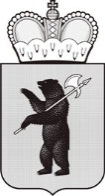 АГЕНТСТВОПО ДЕЛАМ МОЛОДЁЖИ ЯРОСЛАВСКОЙ ОБЛАСТИСвободы ул., д. 62, г. Ярославль, 150014Телефон (4852) 40-19-16Факс (4852) 30-22-61e-mail: dm@region.adm.yar.ruhttp://www.yarregion.ru/depts/agmolОКПО 21680016, ОГРН 1137604000280,ИНН / КПП 7604237326/ 760401001__________________№______________На №           от           Директору департамента образования Ярославской областиИ.В. ЛободаО проведении слёта молодёжных организаций ЦФО антинаркотической направленностиРуководитель агентстваМ.А. ЦветковОИВ, ФСКН СУМ, КДНМолодежьКруглый стол на тему «Опыт регионов в области профилактики наркозависимости среди молодежи». Актуальные темы: поддержка и стимулирование деятельности общественных профилактических движений и организаций,  реабилитация и ресоциализация молодежи, употребляющей ПАВПрофилактика наркозависимости с трудными подростками, ее особенности. Новые формы профилактической работы.  Разработка мотиваторов/демотиваторов употребления наркотиков в молодежной среде. Презентация проекта «Россия против табака» российской некоммерческой организации «Фонд здоровья и развития»Презентация проекта «Россия против табака» российской некоммерческой организации «Фонд здоровья и развития»Презентация проекта «Россия против табака» российской некоммерческой организации «Фонд здоровья и развития»Профилактический тренинг.Проведение совместно с участниками Слета экспертного анализа на примере упражнений действующих практических тренингов. Диалоговая площадка по обмену опытом регионов Центрального федерального округа. Актуальные темы: деятельность молодежных организаций по профилактике употребления психоактивных веществ, региональные подходы к созданию, развитию и совершенствованию региональных сегментов Национальной комплексной ресоциализации и реабилитации потребителей наркотических средств и психотропных веществ.